SUBMIT VIA HCFRS - DO NOT FAX OR MAIL THIS FORM TO DPHCreate an incident in HCFRS using the incident code “Change in Administrator/ DON”.In the narrative, indicate: “Effective [date], [name], [license number] became the [administrator/nursing director] of this facility.  See attached Worksheet.”Complete, scan and attach this worksheet when submitting your update.Facility Name:			__________________________________
Facility Address: 			__________________________________New Administrator/DON Name: 	__________________________________License Number: 			__________________________________Effective Date of Change: 		__________________________________New Administrator/DON Phone: 	__________________________________New Administrator/DON Email: 	__________________________________In submitting this form, I attest that each of the following tasks and conditions has been met or is being completed:						_____________________________________						Signature of New Administrator/DONDEPARTMENT OF PUBLIC HEALTHDIVISION OF HEALTH CARE FACILITY LICENSURE & CERTIFICATION67 Forest Street                       Marlborough, MA 01752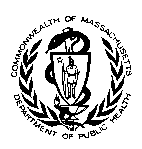 NEW ADMINISTRATOR OR DIRECTOR OF NURSING WORKSHEETREQUIREMENT:COMPLETEDIN PROCESSListserv EnrollmentHHAN EnrollmentHCFRS EnrollmentEPOC EnrollmentMassMAP